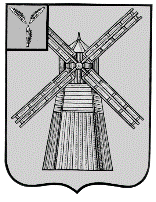 СОБРАНИЕ ДЕПУТАТОВПИТЕРСКОГО МУНИЦИПАЛЬНОГО РАЙОНАСАРАТОВСКОЙ ОБЛАСТИРЕШЕНИЕс.Питеркаот 31 августа 2020 года                     					    №43-3О внесении изменений в решение Собрания депутатов Питерского муниципального района №42-7 от 28 июля 2020 годаВ соответствии с Федеральным законом от 6 октября 2003 года №131-ФЗ «Об общих принципах организации местного самоуправления в Российской Федерации», рассмотрев экспертное заключение правового управления Правительства Саратовской области №100905/3088 от 06.08.2020 г., руководствуясь Уставом Питерского муниципального района, Собрание депутатов Питерского муниципального района РЕШИЛО:1.Внести в решение Собрания депутатов Питерского муниципального района №42-7 от 28 июля 2020 года «О признании утратившим силу решения Собрания депутатов Питерского муниципального района от 20.05.2005 г. №36-2» следующие изменения:-в части 2 слово «подписания» заменить словами «официального опубликования».Председатель Собрания депутатов Питерского муниципального районаГлава Питерского муниципального района                                     В.Н.Дерябин                                         С.И.Егоров